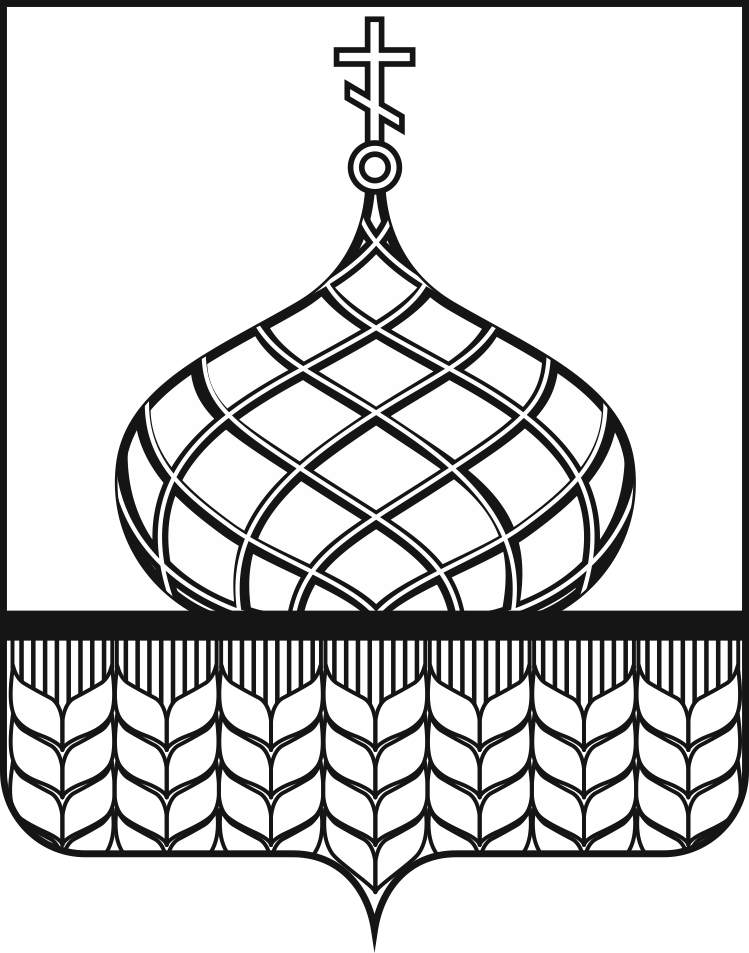 АДМИНИСТРАЦИЯ АННИНСКОГО  МУНИЦИПАЛЬНОГО РАЙОНАВОРОНЕЖСКОЙ ОБЛАСТИРАСПОРЯЖЕНИЕот   15.11. 2021 г.   № 438-р                     п.г.т. Анна В соответствии со ст. 39.18 Земельного кодекса Российской Федерации от 25.10.2001 года №136-ФЗ, ст. 3.3 Федерального закона от 25октября 2001г. N137-ФЗ "О введении в действие Земельного кодекса Российской Федерации"     и на основании поступившего  заявления от Белкина Игоря Анатольевича  о намерении участвовать в аукционе в отношении земельного участка (Приложение №1) в течение  тридцати  дней  со дня опубликования     25.10.2021  года   извещения  о приеме заявлений граждан и КФХ о  намерении участвовать в аукционе по извещению   № 251021/0054097/02,  лот  №1Отказать в предоставлении земельного участка (Приложение №1) без проведения аукциона лицу, обратившемуся с таким заявлением о предоставлении земельного участка Крестьянскому хозяйству «Новая Жизнь».Провести открытый  аукциона  среди граждан и крестьянских (фермерских) хозяйств на право заключения договора аренды земельного участка из земель сельскохозяйственного назначения, государственная собственность на который не разграничена, для сельскохозяйственного использования (Приложение №1), цель предоставления  земельного участка: для осуществления крестьянским (фермерским) хозяйством его деятельности.Опубликовать настоящее распоряжение в порядке, установленном для официального опубликования (обнародования) муниципальных правовых актов уставом Верхнетойденского сельского поселения Аннинского муниципального района Воронежской области, по месту нахождения земельного участка  и разместить  настоящее извещение на официальном сайте   www.torgi.gov. ru, а также на официальном сайте Аннинского муниципального района Воронежской области в информационно-телекоммуникационной сети "Интернет" www. annaraionadm.ru и на официальном сайте  Верхнетойденского   сельского  поселения  Аннинского муниципального района Воронежской области в информационно-телекоммуникационной сети "Интернет" admverhtoyda.ru - по месту нахождения земельного  участка.Возложить контроль за выполнением настоящего распоряжения на председателя комитета по управлению муниципальным имуществом администрации Аннинского муниципального района Ж.Н. Лопатину.                                                                                                                                   Приложение № 1к  распоряжению                                                                                                              администрации Аннинского                                                                                                                      муниципального района Воронежской области№   438-р  от   15.11.2021  года.Земельный участок государственная собственность на который не разграничена, для предоставления в аренду, с целью предоставления гражданам и крестьянским (фермерским) хозяйствам для осуществления крестьянским (фермерским) хозяйством его деятельности:- земельный участок из земель сельскохозяйственного назначения, площадью                   276460 кв.м. с кадастровым номером 36:01:0710001:214, местоположение: Воронежская область,  Аннинский район, Верхнетойденское сельское  поселение,  южная часть кадастрового квартала36:01:0710001,  вид разрешенного  использования: для сельскохозяйственного использования, граница земельного участка  состоит из  2 контуров: 1 контур- 76125 кв. м., 2 контур -200335 кв.м.,Об отказе в предоставлении земельного участка из земель сельскохозяйственного назначения,  вид разрешенного использования:  для  сельскохозяйственного использования, расположенного на территории Верхнетойденского сельского поселения Аннинского муниципального района Воронежской области,  для предоставления в аренду, без проведения аукциона.Глава Аннинского муниципального районаВ.И. Авдеев